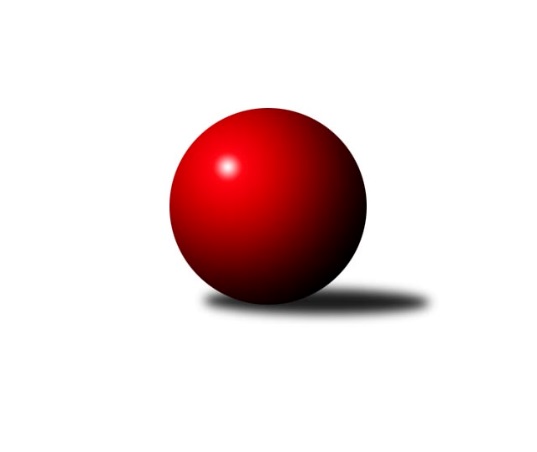 Č.3Ročník 2021/2022	7.6.2024 Jihomoravský KP1 jih 2021/2022Statistika 3. kolaTabulka družstev:		družstvo	záp	výh	rem	proh	skore	sety	průměr	body	plné	dorážka	chyby	1.	TJ Sokol Vážany	3	3	0	0	18.0 : 6.0 	(24.0 : 12.0)	2558	6	1766	793	40.7	2.	TJ Sokol Šanov B	2	2	0	0	14.0 : 2.0 	(16.0 : 8.0)	2671	4	1828	843	45.5	3.	SK Podlužan Prušánky B	3	2	0	1	18.0 : 6.0 	(25.5 : 10.5)	2547	4	1737	811	23.7	4.	KK Jiskra Čejkovice B	3	2	0	1	13.0 : 11.0 	(16.0 : 20.0)	2440	4	1749	692	69.3	5.	SK Baník Ratíškovice C	2	1	0	1	9.0 : 7.0 	(14.5 : 9.5)	2481	2	1718	763	43.5	6.	TJ Jiskra Kyjov	2	1	0	1	7.0 : 9.0 	(10.0 : 14.0)	2512	2	1760	752	50.5	7.	KK Sokol Litenčice	3	1	0	2	10.0 : 14.0 	(19.0 : 17.0)	2349	2	1663	686	60.3	8.	TJ Sokol Mistřín C	3	1	0	2	9.0 : 15.0 	(15.0 : 21.0)	2496	2	1741	755	53.7	9.	TJ Lokomotiva Valtice B	3	1	0	2	9.0 : 15.0 	(15.0 : 21.0)	2375	2	1701	674	65.3	10.	KK Vyškov D	3	1	0	2	7.0 : 17.0 	(10.5 : 25.5)	2460	2	1739	721	37.7	11.	TJ Sokol Vracov B	3	0	0	3	6.0 : 18.0 	(14.5 : 21.5)	2454	0	1728	726	62.7Tabulka doma:		družstvo	záp	výh	rem	proh	skore	sety	průměr	body	maximum	minimum	1.	SK Podlužan Prušánky B	1	1	0	0	8.0 : 0.0 	(12.0 : 0.0)	0	2	0	0	2.	TJ Sokol Šanov B	1	1	0	0	8.0 : 0.0 	(10.0 : 2.0)	2709	2	2709	2709	3.	TJ Sokol Vážany	1	1	0	0	6.0 : 2.0 	(9.0 : 3.0)	2611	2	2611	2611	4.	TJ Sokol Mistřín C	1	1	0	0	6.0 : 2.0 	(8.0 : 4.0)	2634	2	2634	2634	5.	TJ Jiskra Kyjov	1	1	0	0	5.0 : 3.0 	(7.0 : 5.0)	2589	2	2589	2589	6.	KK Jiskra Čejkovice B	1	1	0	0	5.0 : 3.0 	(6.0 : 6.0)	2415	2	2415	2415	7.	SK Baník Ratíškovice C	2	1	0	1	9.0 : 7.0 	(14.5 : 9.5)	2481	2	2501	2461	8.	KK Sokol Litenčice	2	1	0	1	7.0 : 9.0 	(13.0 : 11.0)	2445	2	2506	2383	9.	KK Vyškov D	2	1	0	1	7.0 : 9.0 	(10.5 : 13.5)	2460	2	2473	2446	10.	TJ Lokomotiva Valtice B	2	1	0	1	6.0 : 10.0 	(9.5 : 14.5)	2370	2	2389	2351	11.	TJ Sokol Vracov B	1	0	0	1	2.0 : 6.0 	(6.0 : 6.0)	2525	0	2525	2525Tabulka venku:		družstvo	záp	výh	rem	proh	skore	sety	průměr	body	maximum	minimum	1.	TJ Sokol Vážany	2	2	0	0	12.0 : 4.0 	(15.0 : 9.0)	2548	4	2571	2525	2.	TJ Sokol Šanov B	1	1	0	0	6.0 : 2.0 	(6.0 : 6.0)	2632	2	2632	2632	3.	SK Podlužan Prušánky B	2	1	0	1	10.0 : 6.0 	(13.5 : 10.5)	2547	2	2548	2546	4.	KK Jiskra Čejkovice B	2	1	0	1	8.0 : 8.0 	(10.0 : 14.0)	2453	2	2508	2398	5.	SK Baník Ratíškovice C	0	0	0	0	0.0 : 0.0 	(0.0 : 0.0)	0	0	0	0	6.	KK Sokol Litenčice	1	0	0	1	3.0 : 5.0 	(6.0 : 6.0)	2254	0	2254	2254	7.	TJ Lokomotiva Valtice B	1	0	0	1	3.0 : 5.0 	(5.5 : 6.5)	2380	0	2380	2380	8.	TJ Jiskra Kyjov	1	0	0	1	2.0 : 6.0 	(3.0 : 9.0)	2435	0	2435	2435	9.	KK Vyškov D	1	0	0	1	0.0 : 8.0 	(0.0 : 12.0)	0	0	0	0	10.	TJ Sokol Vracov B	2	0	0	2	4.0 : 12.0 	(8.5 : 15.5)	2419	0	2436	2401	11.	TJ Sokol Mistřín C	2	0	0	2	3.0 : 13.0 	(7.0 : 17.0)	2427	0	2498	2355Tabulka podzimní části:		družstvo	záp	výh	rem	proh	skore	sety	průměr	body	doma	venku	1.	TJ Sokol Vážany	3	3	0	0	18.0 : 6.0 	(24.0 : 12.0)	2558	6 	1 	0 	0 	2 	0 	0	2.	TJ Sokol Šanov B	2	2	0	0	14.0 : 2.0 	(16.0 : 8.0)	2671	4 	1 	0 	0 	1 	0 	0	3.	SK Podlužan Prušánky B	3	2	0	1	18.0 : 6.0 	(25.5 : 10.5)	2547	4 	1 	0 	0 	1 	0 	1	4.	KK Jiskra Čejkovice B	3	2	0	1	13.0 : 11.0 	(16.0 : 20.0)	2440	4 	1 	0 	0 	1 	0 	1	5.	SK Baník Ratíškovice C	2	1	0	1	9.0 : 7.0 	(14.5 : 9.5)	2481	2 	1 	0 	1 	0 	0 	0	6.	TJ Jiskra Kyjov	2	1	0	1	7.0 : 9.0 	(10.0 : 14.0)	2512	2 	1 	0 	0 	0 	0 	1	7.	KK Sokol Litenčice	3	1	0	2	10.0 : 14.0 	(19.0 : 17.0)	2349	2 	1 	0 	1 	0 	0 	1	8.	TJ Sokol Mistřín C	3	1	0	2	9.0 : 15.0 	(15.0 : 21.0)	2496	2 	1 	0 	0 	0 	0 	2	9.	TJ Lokomotiva Valtice B	3	1	0	2	9.0 : 15.0 	(15.0 : 21.0)	2375	2 	1 	0 	1 	0 	0 	1	10.	KK Vyškov D	3	1	0	2	7.0 : 17.0 	(10.5 : 25.5)	2460	2 	1 	0 	1 	0 	0 	1	11.	TJ Sokol Vracov B	3	0	0	3	6.0 : 18.0 	(14.5 : 21.5)	2454	0 	0 	0 	1 	0 	0 	2Tabulka jarní části:		družstvo	záp	výh	rem	proh	skore	sety	průměr	body	doma	venku	1.	SK Baník Ratíškovice C	0	0	0	0	0.0 : 0.0 	(0.0 : 0.0)	0	0 	0 	0 	0 	0 	0 	0 	2.	TJ Jiskra Kyjov	0	0	0	0	0.0 : 0.0 	(0.0 : 0.0)	0	0 	0 	0 	0 	0 	0 	0 	3.	KK Sokol Litenčice	0	0	0	0	0.0 : 0.0 	(0.0 : 0.0)	0	0 	0 	0 	0 	0 	0 	0 	4.	TJ Sokol Vážany	0	0	0	0	0.0 : 0.0 	(0.0 : 0.0)	0	0 	0 	0 	0 	0 	0 	0 	5.	KK Jiskra Čejkovice B	0	0	0	0	0.0 : 0.0 	(0.0 : 0.0)	0	0 	0 	0 	0 	0 	0 	0 	6.	KK Vyškov D	0	0	0	0	0.0 : 0.0 	(0.0 : 0.0)	0	0 	0 	0 	0 	0 	0 	0 	7.	TJ Lokomotiva Valtice B	0	0	0	0	0.0 : 0.0 	(0.0 : 0.0)	0	0 	0 	0 	0 	0 	0 	0 	8.	TJ Sokol Šanov B	0	0	0	0	0.0 : 0.0 	(0.0 : 0.0)	0	0 	0 	0 	0 	0 	0 	0 	9.	SK Podlužan Prušánky B	0	0	0	0	0.0 : 0.0 	(0.0 : 0.0)	0	0 	0 	0 	0 	0 	0 	0 	10.	TJ Sokol Mistřín C	0	0	0	0	0.0 : 0.0 	(0.0 : 0.0)	0	0 	0 	0 	0 	0 	0 	0 	11.	TJ Sokol Vracov B	0	0	0	0	0.0 : 0.0 	(0.0 : 0.0)	0	0 	0 	0 	0 	0 	0 	0 Zisk bodů pro družstvo:		jméno hráče	družstvo	body	zápasy	v %	dílčí body	sety	v %	1.	Martin Bílek 	TJ Sokol Vracov B 	3	/	3	(100%)	6	/	6	(100%)	2.	Petr Sedláček 	TJ Sokol Vážany 	3	/	3	(100%)	5.5	/	6	(92%)	3.	Josef Kamenišťák 	TJ Sokol Vážany 	3	/	3	(100%)	5.5	/	6	(92%)	4.	Jakub Svoboda 	KK Jiskra Čejkovice B 	3	/	3	(100%)	5	/	6	(83%)	5.	Ladislav Kacetl 	TJ Sokol Šanov B 	2	/	2	(100%)	4	/	4	(100%)	6.	Sára Zálešáková 	SK Podlužan Prušánky B 	2	/	2	(100%)	3.5	/	4	(88%)	7.	Aleš Procházka 	TJ Sokol Šanov B 	2	/	2	(100%)	3	/	4	(75%)	8.	Antonín Svozil st.	TJ Jiskra Kyjov 	2	/	2	(100%)	3	/	4	(75%)	9.	Filip Benada 	SK Podlužan Prušánky B 	2	/	2	(100%)	3	/	4	(75%)	10.	Petr Kesjár 	TJ Sokol Šanov B 	2	/	2	(100%)	3	/	4	(75%)	11.	Jana Mačudová 	SK Baník Ratíškovice C 	2	/	2	(100%)	2.5	/	4	(63%)	12.	Antonín Svozil ml.	TJ Jiskra Kyjov 	2	/	2	(100%)	2	/	4	(50%)	13.	Vladimír Crhonek 	KK Vyškov D 	2	/	2	(100%)	2	/	4	(50%)	14.	Roman Blažek 	KK Sokol Litenčice 	2	/	3	(67%)	5	/	6	(83%)	15.	Eduard Jung 	TJ Lokomotiva Valtice B 	2	/	3	(67%)	4.5	/	6	(75%)	16.	Lenka Štěrbová 	KK Sokol Litenčice 	2	/	3	(67%)	4	/	6	(67%)	17.	Petr Khol 	TJ Sokol Mistřín C 	2	/	3	(67%)	4	/	6	(67%)	18.	Vladimír Čech 	TJ Lokomotiva Valtice B 	2	/	3	(67%)	4	/	6	(67%)	19.	Milan Kochaníček 	KK Sokol Litenčice 	2	/	3	(67%)	4	/	6	(67%)	20.	Michaela Varmužová 	TJ Sokol Mistřín C 	2	/	3	(67%)	4	/	6	(67%)	21.	Roman Krůza 	TJ Lokomotiva Valtice B 	2	/	3	(67%)	4	/	6	(67%)	22.	Vítězslav Nejedlík 	TJ Sokol Vracov B 	2	/	3	(67%)	3	/	6	(50%)	23.	Jozef Kamenišťák 	TJ Sokol Vážany 	2	/	3	(67%)	3	/	6	(50%)	24.	Tomáš Mrkávek 	KK Jiskra Čejkovice B 	2	/	3	(67%)	3	/	6	(50%)	25.	Vladimír Stávek 	KK Jiskra Čejkovice B 	2	/	3	(67%)	3	/	6	(50%)	26.	Jan Vejmola 	KK Vyškov D 	1	/	1	(100%)	2	/	2	(100%)	27.	Kristýna Košuličová 	SK Baník Ratíškovice C 	1	/	1	(100%)	2	/	2	(100%)	28.	Antonín Zýbal 	SK Baník Ratíškovice C 	1	/	1	(100%)	2	/	2	(100%)	29.	Adam Pavel Špaček 	TJ Sokol Mistřín C 	1	/	1	(100%)	2	/	2	(100%)	30.	Pavel Petrů 	TJ Sokol Šanov B 	1	/	1	(100%)	2	/	2	(100%)	31.	Michal Šimek 	SK Podlužan Prušánky B 	1	/	1	(100%)	1	/	2	(50%)	32.	Zdeněk Hosaja 	SK Podlužan Prušánky B 	1	/	1	(100%)	1	/	2	(50%)	33.	Ivana Blechová 	TJ Sokol Šanov B 	1	/	1	(100%)	1	/	2	(50%)	34.	Dušan Zahradník 	TJ Sokol Vážany 	1	/	1	(100%)	1	/	2	(50%)	35.	Jaroslav Klimentík 	TJ Sokol Šanov B 	1	/	1	(100%)	1	/	2	(50%)	36.	Luděk Zapletal 	KK Sokol Litenčice 	1	/	2	(50%)	3	/	4	(75%)	37.	Jakub Mecl 	SK Baník Ratíškovice C 	1	/	2	(50%)	3	/	4	(75%)	38.	Marie Kobylková 	SK Baník Ratíškovice C 	1	/	2	(50%)	2.5	/	4	(63%)	39.	Pavel Flamík 	SK Podlužan Prušánky B 	1	/	2	(50%)	2	/	4	(50%)	40.	Jiří Špaček 	TJ Jiskra Kyjov 	1	/	2	(50%)	2	/	4	(50%)	41.	Dagmar Opluštilová 	SK Baník Ratíškovice C 	1	/	2	(50%)	2	/	4	(50%)	42.	Jiří Formánek 	KK Vyškov D 	1	/	2	(50%)	2	/	4	(50%)	43.	Michal Stieranka 	TJ Sokol Šanov B 	1	/	2	(50%)	2	/	4	(50%)	44.	Michal Pálka 	SK Podlužan Prušánky B 	1	/	2	(50%)	2	/	4	(50%)	45.	Pavel Měsíček 	TJ Sokol Mistřín C 	1	/	2	(50%)	2	/	4	(50%)	46.	Jan Kovář 	TJ Sokol Vážany 	1	/	2	(50%)	2	/	4	(50%)	47.	Jan Donneberger 	KK Vyškov D 	1	/	2	(50%)	1.5	/	4	(38%)	48.	Zdeněk Sedláček 	TJ Sokol Mistřín C 	1	/	2	(50%)	1	/	4	(25%)	49.	Radek Loubal 	TJ Sokol Vážany 	1	/	3	(33%)	4	/	6	(67%)	50.	David Vávra 	KK Sokol Litenčice 	1	/	3	(33%)	3	/	6	(50%)	51.	Michal Hlinecký 	KK Jiskra Čejkovice B 	1	/	3	(33%)	3	/	6	(50%)	52.	Petr Malý 	TJ Sokol Vážany 	1	/	3	(33%)	3	/	6	(50%)	53.	Martin Pechal 	TJ Sokol Vracov B 	1	/	3	(33%)	2.5	/	6	(42%)	54.	Jan Beneš 	TJ Lokomotiva Valtice B 	1	/	3	(33%)	1.5	/	6	(25%)	55.	Pavel Dolinajec 	KK Jiskra Čejkovice B 	1	/	3	(33%)	1	/	6	(17%)	56.	Milan Ryšánek 	KK Vyškov D 	0	/	1	(0%)	1	/	2	(50%)	57.	Kateřina Bařinová 	TJ Sokol Mistřín C 	0	/	1	(0%)	1	/	2	(50%)	58.	Jarmila Bábíčková 	SK Baník Ratíškovice C 	0	/	1	(0%)	0.5	/	2	(25%)	59.	Jan Klimentík 	TJ Sokol Šanov B 	0	/	1	(0%)	0	/	2	(0%)	60.	Pavel Pěček 	TJ Sokol Mistřín C 	0	/	1	(0%)	0	/	2	(0%)	61.	Dušan Urubek 	TJ Sokol Mistřín C 	0	/	1	(0%)	0	/	2	(0%)	62.	Karel Mecl 	SK Baník Ratíškovice C 	0	/	1	(0%)	0	/	2	(0%)	63.	Hana Majzlíková 	KK Jiskra Čejkovice B 	0	/	1	(0%)	0	/	2	(0%)	64.	Lubomír Kyselka 	TJ Sokol Mistřín C 	0	/	1	(0%)	0	/	2	(0%)	65.	Ludvík Vašulka 	TJ Sokol Mistřín C 	0	/	1	(0%)	0	/	2	(0%)	66.	Vladislav Kozák 	TJ Sokol Mistřín C 	0	/	1	(0%)	0	/	2	(0%)	67.	Roman Klvaň 	TJ Jiskra Kyjov 	0	/	2	(0%)	2	/	4	(50%)	68.	Jaroslav Konečný 	TJ Sokol Vracov B 	0	/	2	(0%)	2	/	4	(50%)	69.	Petr Snídal 	KK Vyškov D 	0	/	2	(0%)	1	/	4	(25%)	70.	Alena Kristová 	SK Podlužan Prušánky B 	0	/	2	(0%)	1	/	4	(25%)	71.	Josef Michálek 	KK Vyškov D 	0	/	2	(0%)	1	/	4	(25%)	72.	Radoslav Holomáč 	KK Jiskra Čejkovice B 	0	/	2	(0%)	1	/	4	(25%)	73.	Radek Jurčík 	TJ Jiskra Kyjov 	0	/	2	(0%)	1	/	4	(25%)	74.	Ludvík Kuhn 	TJ Jiskra Kyjov 	0	/	2	(0%)	0	/	4	(0%)	75.	Stanislav Kočí 	TJ Sokol Vracov B 	0	/	2	(0%)	0	/	4	(0%)	76.	Martina Pechalová 	TJ Sokol Vracov B 	0	/	2	(0%)	0	/	4	(0%)	77.	Robert Gecs 	TJ Lokomotiva Valtice B 	0	/	3	(0%)	1	/	6	(17%)	78.	Radek Břečka 	TJ Sokol Vracov B 	0	/	3	(0%)	1	/	6	(17%)	79.	Jan Žurman 	KK Sokol Litenčice 	0	/	3	(0%)	0	/	6	(0%)	80.	Božena Vajdová 	TJ Lokomotiva Valtice B 	0	/	3	(0%)	0	/	6	(0%)Průměry na kuželnách:		kuželna	průměr	plné	dorážka	chyby	výkon na hráče	1.	Šanov, 1-4	2603	1818	785	46.5	(433.9)	2.	TJ Sokol Vracov, 1-6	2578	1763	815	56.5	(429.8)	3.	TJ Sokol Mistřín, 1-4	2571	1819	751	62.0	(428.5)	4.	Kyjov, 1-2	2568	1763	805	33.0	(428.1)	5.	KK Vyškov, 1-4	2486	1739	747	51.2	(414.3)	6.	Ratíškovice, 1-4	2480	1729	751	47.3	(413.5)	7.	Litenčice, 1-2	2410	1690	720	55.5	(401.8)	8.	KK Jiskra Čejkovice, 1-2	2408	1711	696	68.5	(401.3)	9.	TJ Lokomotiva Valtice, 1-4	2385	1689	695	67.0	(397.5)	10.	Prušánky, 1-4	0	0	0	0.0	(0.0)Nejlepší výkony na kuželnách:Šanov, 1-4TJ Sokol Šanov B	2709	3. kolo	Petr Kesjár 	TJ Sokol Šanov B	473	3. koloTJ Sokol Mistřín C	2498	3. kolo	Aleš Procházka 	TJ Sokol Šanov B	460	3. kolo		. kolo	Michal Stieranka 	TJ Sokol Šanov B	449	3. kolo		. kolo	Ladislav Kacetl 	TJ Sokol Šanov B	448	3. kolo		. kolo	Ivana Blechová 	TJ Sokol Šanov B	444	3. kolo		. kolo	Michaela Varmužová 	TJ Sokol Mistřín C	439	3. kolo		. kolo	Jaroslav Klimentík 	TJ Sokol Šanov B	435	3. kolo		. kolo	Petr Khol 	TJ Sokol Mistřín C	432	3. kolo		. kolo	Zdeněk Sedláček 	TJ Sokol Mistřín C	430	3. kolo		. kolo	Pavel Měsíček 	TJ Sokol Mistřín C	406	3. koloTJ Sokol Vracov, 1-6TJ Sokol Šanov B	2632	2. kolo	Ladislav Kacetl 	TJ Sokol Šanov B	458	2. koloTJ Sokol Vracov B	2525	2. kolo	Aleš Procházka 	TJ Sokol Šanov B	458	2. kolo		. kolo	Petr Kesjár 	TJ Sokol Šanov B	458	2. kolo		. kolo	Martin Bílek 	TJ Sokol Vracov B	455	2. kolo		. kolo	Vítězslav Nejedlík 	TJ Sokol Vracov B	447	2. kolo		. kolo	Martin Pechal 	TJ Sokol Vracov B	437	2. kolo		. kolo	Michal Stieranka 	TJ Sokol Šanov B	428	2. kolo		. kolo	Pavel Petrů 	TJ Sokol Šanov B	424	2. kolo		. kolo	Jaroslav Konečný 	TJ Sokol Vracov B	408	2. kolo		. kolo	Jan Klimentík 	TJ Sokol Šanov B	406	2. koloTJ Sokol Mistřín, 1-4TJ Sokol Mistřín C	2634	2. kolo	Petr Khol 	TJ Sokol Mistřín C	487	2. koloKK Jiskra Čejkovice B	2508	2. kolo	Michaela Varmužová 	TJ Sokol Mistřín C	464	2. kolo		. kolo	Jakub Svoboda 	KK Jiskra Čejkovice B	441	2. kolo		. kolo	Zdeněk Sedláček 	TJ Sokol Mistřín C	438	2. kolo		. kolo	Pavel Dolinajec 	KK Jiskra Čejkovice B	435	2. kolo		. kolo	Pavel Měsíček 	TJ Sokol Mistřín C	429	2. kolo		. kolo	Vladimír Stávek 	KK Jiskra Čejkovice B	425	2. kolo		. kolo	Kateřina Bařinová 	TJ Sokol Mistřín C	412	2. kolo		. kolo	Tomáš Mrkávek 	KK Jiskra Čejkovice B	411	2. kolo		. kolo	Michal Hlinecký 	KK Jiskra Čejkovice B	405	2. koloKyjov, 1-2TJ Jiskra Kyjov	2589	1. kolo	Antonín Svozil st.	TJ Jiskra Kyjov	478	1. koloSK Podlužan Prušánky B	2548	1. kolo	Antonín Svozil ml.	TJ Jiskra Kyjov	470	1. kolo		. kolo	Michal Pálka 	SK Podlužan Prušánky B	452	1. kolo		. kolo	Filip Benada 	SK Podlužan Prušánky B	445	1. kolo		. kolo	Michal Šimek 	SK Podlužan Prušánky B	427	1. kolo		. kolo	Jiří Špaček 	TJ Jiskra Kyjov	422	1. kolo		. kolo	Sára Zálešáková 	SK Podlužan Prušánky B	420	1. kolo		. kolo	Radek Jurčík 	TJ Jiskra Kyjov	412	1. kolo		. kolo	Alena Kristová 	SK Podlužan Prušánky B	408	1. kolo		. kolo	Ludvík Kuhn 	TJ Jiskra Kyjov	405	1. koloKK Vyškov, 1-4TJ Sokol Vážany	2611	2. kolo	Petr Malý 	TJ Sokol Vážany	466	3. koloTJ Sokol Vážany	2571	3. kolo	Petr Sedláček 	TJ Sokol Vážany	464	2. koloKK Vyškov D	2473	3. kolo	Eduard Jung 	TJ Lokomotiva Valtice B	446	1. koloKK Vyškov D	2446	1. kolo	Antonín Svozil ml.	TJ Jiskra Kyjov	446	2. koloTJ Jiskra Kyjov	2435	2. kolo	Antonín Svozil st.	TJ Jiskra Kyjov	446	2. koloTJ Lokomotiva Valtice B	2380	1. kolo	Petr Sedláček 	TJ Sokol Vážany	442	3. kolo		. kolo	Josef Kamenišťák 	TJ Sokol Vážany	440	3. kolo		. kolo	Milan Ryšánek 	KK Vyškov D	439	3. kolo		. kolo	Radek Loubal 	TJ Sokol Vážany	439	2. kolo		. kolo	Jiří Formánek 	KK Vyškov D	436	3. koloRatíškovice, 1-4TJ Sokol Vážany	2525	1. kolo	Martin Bílek 	TJ Sokol Vracov B	482	3. koloSK Baník Ratíškovice C	2501	3. kolo	Jana Mačudová 	SK Baník Ratíškovice C	456	1. koloSK Baník Ratíškovice C	2461	1. kolo	Petr Malý 	TJ Sokol Vážany	445	1. koloTJ Sokol Vracov B	2436	3. kolo	Josef Kamenišťák 	TJ Sokol Vážany	444	1. kolo		. kolo	Kristýna Košuličová 	SK Baník Ratíškovice C	434	3. kolo		. kolo	Marie Kobylková 	SK Baník Ratíškovice C	434	3. kolo		. kolo	Jozef Kamenišťák 	TJ Sokol Vážany	432	1. kolo		. kolo	Dagmar Opluštilová 	SK Baník Ratíškovice C	428	3. kolo		. kolo	Jana Mačudová 	SK Baník Ratíškovice C	424	3. kolo		. kolo	Petr Sedláček 	TJ Sokol Vážany	423	1. koloLitenčice, 1-2KK Sokol Litenčice	2506	1. kolo	Milan Kochaníček 	KK Sokol Litenčice	471	1. koloKK Jiskra Čejkovice B	2398	3. kolo	Michaela Varmužová 	TJ Sokol Mistřín C	453	1. koloKK Sokol Litenčice	2383	3. kolo	Luděk Zapletal 	KK Sokol Litenčice	442	1. koloTJ Sokol Mistřín C	2355	1. kolo	Michal Hlinecký 	KK Jiskra Čejkovice B	436	3. kolo		. kolo	Vladimír Stávek 	KK Jiskra Čejkovice B	434	3. kolo		. kolo	Luděk Zapletal 	KK Sokol Litenčice	427	3. kolo		. kolo	David Vávra 	KK Sokol Litenčice	426	1. kolo		. kolo	Petr Khol 	TJ Sokol Mistřín C	417	1. kolo		. kolo	Milan Kochaníček 	KK Sokol Litenčice	413	3. kolo		. kolo	Adam Pavel Špaček 	TJ Sokol Mistřín C	413	1. koloKK Jiskra Čejkovice, 1-2KK Jiskra Čejkovice B	2415	1. kolo	Vladimír Stávek 	KK Jiskra Čejkovice B	428	1. koloTJ Sokol Vracov B	2401	1. kolo	Jakub Svoboda 	KK Jiskra Čejkovice B	427	1. kolo		. kolo	Martin Bílek 	TJ Sokol Vracov B	425	1. kolo		. kolo	Jaroslav Konečný 	TJ Sokol Vracov B	423	1. kolo		. kolo	Vítězslav Nejedlík 	TJ Sokol Vracov B	421	1. kolo		. kolo	Radek Břečka 	TJ Sokol Vracov B	415	1. kolo		. kolo	Michal Hlinecký 	KK Jiskra Čejkovice B	402	1. kolo		. kolo	Tomáš Mrkávek 	KK Jiskra Čejkovice B	402	1. kolo		. kolo	Pavel Dolinajec 	KK Jiskra Čejkovice B	399	1. kolo		. kolo	Martin Pechal 	TJ Sokol Vracov B	381	1. koloTJ Lokomotiva Valtice, 1-4SK Podlužan Prušánky B	2546	3. kolo	Vladimír Čech 	TJ Lokomotiva Valtice B	469	2. koloTJ Lokomotiva Valtice B	2389	2. kolo	Zdeněk Hosaja 	SK Podlužan Prušánky B	463	3. koloTJ Lokomotiva Valtice B	2351	3. kolo	Roman Blažek 	KK Sokol Litenčice	444	2. koloKK Sokol Litenčice	2254	2. kolo	Michal Pálka 	SK Podlužan Prušánky B	432	3. kolo		. kolo	Roman Krůza 	TJ Lokomotiva Valtice B	432	3. kolo		. kolo	Roman Krůza 	TJ Lokomotiva Valtice B	429	2. kolo		. kolo	Filip Benada 	SK Podlužan Prušánky B	427	3. kolo		. kolo	Sára Zálešáková 	SK Podlužan Prušánky B	420	3. kolo		. kolo	Vladimír Čech 	TJ Lokomotiva Valtice B	411	3. kolo		. kolo	Pavel Flamík 	SK Podlužan Prušánky B	404	3. koloPrušánky, 1-4Četnost výsledků:	8.0 : 0.0	2x	7.0 : 1.0	1x	6.0 : 2.0	2x	5.0 : 3.0	5x	2.0 : 6.0	4x	1.0 : 7.0	1x